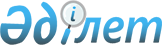 О бюджете сельского округа Камыстыбас на 2021-2023 годыРешение Аральского районного маслихата Кызылординской области от 31 декабря 2020 года № 468. Зарегистрировано Департаментом юстиции Кызылординской области 8 января 2021 года № 8112.
      В соответствии пункта 2 статьи 75 кодекса Республики Казахстан от 4 декабря 2008 года "Бюджетный кодекс Респубики Казахстан" и с пунктом 2-7 статьи 6 закона Республики Казахстан от 23 января 2001 года "О местном государственном управлении и самоуправлении в Республике Казахстан" Аральский районный маслихат РЕШИЛ:
      1. Утвердить бюджет сельского округа Камыстыбас на 2021-2023 годы согласно приложениям 1, 2 и 3, в том числе на 2021 год в следующих объемах:
      1) доходы – 45 361 тысяч тенге, в том числе:
      налоговые поступления – 2 355 тысяч тенге;
      неналоговые поступления – 0;
      поступления от продажи основного капитала – 0;
      поступления трансфертов – 43 006 тысяч тенге;
      2) затраты – 47 229,5 тысяч тенге;
      3) чистое бюджетное кредитование – 0;
      бюджетные кредиты – 0;
      погашение бюджетных кредитов – 0;
      4) сальдо по операциям с финансовыми активами – 0; 
      приобретение финансовых активов – 0;
      поступления от продажи финансовых активов государства – 0;
      5) дефицит (профицит)бюджета – -1 868,5 тысяч тенге;
      6) финансирование дефицита (использование профицита) бюджета – 1 868,5 тысяч тенге.
      Сноска. Пункт 1 - в редакции решения Аральского районного маслихата Кызылординской области от 29.04.2021 № 39 (вводится в действие с 01.01.2021).


      2. Настоящее решение вводится в действие с 1 января 2021 года и подлежит официальному опубликованию. Бюджет сельского округа Камыстыбас на 2021 год
      Сноска. Приложение 1 - в редакции решения Аральского районного маслихата Кызылординской области от 29.04.2021 № 39 (вводится в действие с 01.01.2021). Бюджет сельского округа Камыстыбас на 2022 год Бюджет сельского округа Камыстыбас на 2023 год
					© 2012. РГП на ПХВ «Институт законодательства и правовой информации Республики Казахстан» Министерства юстиции Республики Казахстан
				
      Председатель внеочередной шестьдесят шестой сессии Аральского районного маслихата 

Ж. Баймырзаев

      Секретарь Аральского районного маслихата 

Д. Мадинов
Приложение 1 к решению Аральского районного маслихатаот "31" декабря 2020 года № 468
Категория 
Категория 
Категория 
Категория 
Сумма,

 тысяч тенге
Класс
Класс
Класс
Сумма,

 тысяч тенге
Подкласс
Подкласс
Сумма,

 тысяч тенге
Наименование
Сумма,

 тысяч тенге
1
2
3
4
5
1. Доходы
45 361
1
Налоговые поступления
2 355
04
Hалоги на собственность
2 355
1
Hалоги на имущество
37
3
Земельный налог
290
4
Hалог на транспортные средства
2 028
2
Неналоговые поступления
0
3
Поступления от продажи основного капитала
0
4
Поступления трансфертов
43 006
02
Трансферты из вышестоящих органов государственного управления
43 006
3
Трансферты из районного (города областного значения) бюджета
43 006
Функциональная группа
Функциональная группа
Функциональная группа
Функциональная группа
Сумма,

 тысяч тенге
Администратор бюджетных программ
Администратор бюджетных программ
Администратор бюджетных программ
Сумма,

 тысяч тенге
Программа
Программа
Сумма,

 тысяч тенге
Наименование
Сумма,

 тысяч тенге
2. Затраты
47 229,5
01
Государственные услуги общего характера
22 881
124
Аппарат акима города районного значения, села, поселка, сельского округа
22 881
001
Услуги по обеспечению деятельности акима города районного значения, села, поселка, сельского округа
22 881
07
Жилищно-коммунальное хозяйство
3 110
124
Аппарат акима города районного значения, села, поселка, сельского округа
3 110
008
Освещение улиц населенных пунктов
2 705
009
Обеспечение санитарии населенных пунктов
405
08
Культура, спорт, туризм и информационное пространство
21 226
124
Аппарат акима города районного значения, села, поселка, сельского округа
21 226
006
Поддержка культурно-досуговой работы на местном уровне
21 226
15
Трансферты
12,5
124
Аппарат акима города районного значения, села, поселка, сельского округа
12,5
048
Возврат неиспользованных (недоиспользованных) целевых трансфертов
12,5
3.Чистое бюджетное кредитование
0
Бюджетные кредиты
0
5
Погашение бюджетных кредитов
0
4. Сальдо по операциям с финансовыми активами
0
Приобретение финансовых активов
0
5. Дефицит (профицит) бюджета
- 1 868,5
6. Финансирование дефицита (использование профицита) бюджета
1 868,5
8
Используемые остатки бюджетных средств
1 868,5
1
Свободные остатки бюджетных средств
1 868,5
01
Свободные остатки бюджетных средств
1 868,5
2
Остатки бюджетных средств на конец отчетного периода
0
01
Остатки бюджетных средств на конец отчетного периода
0Приложение 2 к решениюАральского районного маслихатаот 31 декабря 2020 года № 468
Категория 
Категория 
Категория 
Категория 
Сумма на 

2022 год

(тысяч тенге)
Класс
Класс
Класс
Сумма на 

2022 год

(тысяч тенге)
Подкласс
Подкласс
Сумма на 

2022 год

(тысяч тенге)
Наименование
Сумма на 

2022 год

(тысяч тенге)
1
2
3
4
5
1. Доходы
43 117
1
Налоговые поступления
2 450
04
Hалоги на собственность
341
1
Hалоги на имущество
39
3
Земельный налог
302
4
Hалог на транспортные средства
2 109
4
Поступления трансфертов
40 667
02
Трансферты из вышестоящих органов государственного управления
40 667
3
Трансферты из бюджета района (города областного значения) 
40 667
Функциональная группа
Функциональная группа
Функциональная группа
Функциональная группа
Сумма на 

2022 год
Администратор бюджетных программ
Администратор бюджетных программ
Администратор бюджетных программ
Сумма на 

2022 год
Программа
Программа
Сумма на 

2022 год
Наименование
Сумма на 

2022 год
2. Расходы
43 117
01
Государственные услуги общего характера
22 552
124
Аппарат акима города районного значения, села, поселка, сельского округа
22 552
001
Услуги по обеспечению деятельности акима города районного значения, села, поселка, сельского округа
22 552
07
Жилищно-коммунальное хозяйство
1 674
124
Аппарат акима города районного значения, села, поселка, сельского округа
1 674
008
Освещение улиц населенных пунктов
1 253
009
Обеспечение санитарии населенных пунктов
421
08
Культура, спорт, туризм и информационное пространство
18 891
124
Аппарат акима города районного значения, села, поселка, сельского округа
18 891
006
Поддержка культурно-досуговой работы на местном уровне
18 891
3.Чистое бюджетное кредитование
0
Бюджетные кредиты
0
5
Погашение бюджетных кредитов
0
4. Сальдо по операциям с финансовыми активами
0
Приобретение финансовых активов
0
5. Дефицит (профицит) бюджета
0
6. Финансирование дефицита (использование профицита) бюджета
0Приложение 3 к решениюАральского районного маслихатаот 31 декабря 2020 года № 468
Категория 
Категория 
Категория 
Категория 
Сумма на 

2023 год

(тысяч тенге)
Класс
Класс
Класс
Сумма на 

2023 год

(тысяч тенге)
Подкласс
Подкласс
Сумма на 

2023 год

(тысяч тенге)
Наименование
Сумма на 

2023 год

(тысяч тенге)
1
2
3
4
5
1. Доходы
43 117
1
Налоговые поступления
2 450
04
Hалоги на собственность
341
1
Hалоги на имущество
39
3
Земельный налог
302
4
Hалог на транспортные средства
2 109
4
Поступления трансфертов
40 667
02
Трансферты из вышестоящих органов государственного управления
40 667
3
Трансферты из бюджета района (города областного значения) 
40 667
Функциональная группа
Функциональная группа
Функциональная группа
Функциональная группа
Сумма на 

2023 год
Администратор бюджетных программ
Администратор бюджетных программ
Администратор бюджетных программ
Сумма на 

2023 год
Программа
Программа
Сумма на 

2023 год
Наименование
Сумма на 

2023 год
2. Расходы
43 117
01
Государственные услуги общего характера
22 552
124
Аппарат акима города районного значения, села, поселка, сельского округа
22 552
001
Услуги по обеспечению деятельности акима города районного значения, села, поселка, сельского округа
22 552
07
Жилищно-коммунальное хозяйство
1 674
124
Аппарат акима города районного значения, села, поселка, сельского округа
1 674
008
Освещение улиц населенных пунктов
1 253
009
Обеспечение санитарии населенных пунктов
421
08
Культура, спорт, туризм и информационное пространство
18 891
124
Аппарат акима города районного значения, села, поселка, сельского округа
18 891
006
Поддержка культурно-досуговой работы на местном уровне
18 891
3.Чистое бюджетное кредитование
0
Бюджетные кредиты
0
5
Погашение бюджетных кредитов
0
4. Сальдо по операциям с финансовыми активами
0
Приобретение финансовых активов
0
5. Дефицит (профицит) бюджета
0
6. Финансирование дефицита (использование профицита) бюджета
0